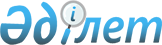 Текелі қалалық мәслихатының 2013 жылғы 20 желтоқсандағы "Текелі қаласының 2014-2016 жылдарға арналған бюджеті туралы" N 25-158  шешіміне өзгерістер 
енгізу туралы
					
			Күшін жойған
			
			
		
					Алматы облысы Текелі қалалық мәслихатының 2014 жылғы 06 тамыздағы N 32-206 шешімі. Алматы облысының Әділет департаментінде 2014 жылы 14 тамызда N 2817 болып тіркелді. Күші жойылды - Алматы облысы Текелі қалалық мәслихатының 2015 жылғы 09 ақпандағы № 37-244 шешімімен      Ескерту. Күші жойылды - Алматы облысы Текелі қалалық мәслихатының 09.02.2015 № 37-244 шешімімен.      РҚАО ескертпесі.

      Құжаттың мәтінінде түпнұсқасының пунктуациясы мен орфографиясы сақталған.

      2008 жылғы 4 желтоқсандағы Қазақстан Республикасы Бюджет кодексінің 106-бабының 4-тармағына,«Қазақстан Республикасындағы жергілікті мемлекеттік басқару және өзін-өзі басқару туралы» 2001 жылғы 23 қаңтардағы Қазақстан Республикасы Заңының 6-бабының 1-тармағының 1) тармақшасына сәйкес, Текелі қалалық мәслихаты ШЕШІМ ҚАБЫЛДАДЫ:



      1. Текелі қалалық мәслихатының 2013 жылғы 20 желтоқсандағы «Текелі қаласының 2014-2016 жылдарға арналған бюджеті туралы» № 25-158 шешіміне (2013 жылғы 30желтоқсандағы нормативтік құқықтық актілерді мемлекеттік тіркеу Тізілімінде № 2535 тіркелген, 2014 жылғы 10 қаңтардағы № 1-2(3160-3161)қалалық «Текелі тынысы» газетінде жарияланған), Текелі қалалық мәслихатының 2014 жылғы 10 ақпандағы «Текелі қалалық мәслихатының 2013 жылғы 20 желтоқсандағы «Текелі қаласының 2014-2016 жылдарға арналған бюджеті туралы» № 25-158 шешіміне өзгерістер мен толықтырулар енгізу туралы» 26-165 шешіміне(2014 жылғы 20 ақпандағы нормативтік құқықтық актілерді мемлекеттік тіркеу Тізілімінде № 2589 тіркелген, 2014 жылғы 28 ақпандағы № 9(3168) қалалық «Текелі тынысы» газетінде жарияланған),Текелі қалалық мәслихатының 2014 жылғы 4 сәуірдегі«Текелі қалалық мәслихатының 2013 жылғы 20 желтоқсандағы «Текелі қаласының 2014-2016 жылдарға арналған бюджеті туралы» № 25-158 шешіміне өзгерістер енгізу туралы» 28-182 шешіміне (2014 жылғы 14 сәуірдегі нормативтік құқықтық актілерді мемлекеттік тіркеу Тізілімінде № 2659 тіркелген, 2014 жылғы 25сәуірдегі № 17(3176)қалалық «Текелі тынысы» газетінде жарияланған),Текелі қалалық мәслихатының 2014 жылғы 06 мамырдағы «Текелі қалалық мәслихатының 2013 жылғы 20 желтоқсандағы «Текелі қаласының 2014-2016 жылдарға арналған бюджеті туралы» № 25-158 шешіміне өзгерістер енгізу туралы» 30-194 шешіміне (2014 жылғы 15 мамырдағы нормативтік құқықтық актілерді мемлекеттік тіркеу Тізілімінде № 2703 тіркелген, 2014 жылғы 6 маусымдағы № 23 (3182), 2014 жылғы 27 маусымдағы № 26 (3185) қалалық «Текелі тынысы» газетінде жарияланған), келесі өзгерістер енгізілсін:



      көрсетілген шешімнің 1 тармағы жаңа редакцияда баяндалсын:

      «1. Текеліқаласының 2014-2016 жылдарға арналған бюджет тиісінше  1, 2 және 3-қосымшаларға сәйкес, оныңішінде 2014 жылға келесі көлемдерде бекітілсін:

      1) кірістер 3263464 мың теңге, оның ішінде:

      салықтық түсімдер 126920 мың теңге;

      салықтық емес түсімдер 3616 мың теңге;

      негізгі капиталды сатудан түсетін түсімдер 13500 мың теңге;

      трансферттер түсімі 3119428 мың теңге, оның ішінде:

      ағымдағы нысаналы трансферттер 670248 мың теңге;

      нысаналы даму трансферттері 1573349 мың теңге;

      субвенциялар 875831 мың теңге;

      2) шығындар 3233641 мың теңге;

      3) таза бюджеттік кредиттеу 0 теңге, оның ішінде:

      бюджеттік кредиттер 0 теңге;

      бюджеттік кредиттерді өтеу 0 теңге;

      4) қаржы активтерімен операциялар бойынша сальдо 53690 мың теңге;

      5) бюджет тапшылығы (профициті) (-) 23867 мың теңге;

      6) бюджет тапшылығын қаржыландыру (профицитін пайдалану) 23867 мың теңге».



      2. Көрсетілген шешімнің 1 қосымшасы осы шешімнің 1 қосымшасына сәйкес жаңа редакцияда баяндалсын



      3. Осы шешімнің орындалуын бақылау Текелі қалалық мәслихатының «Бюджет және экономика мәселесі бойынша» тұрақты комиссиясына жүктелсін.



      4. Осы шешім 2014 жылдың 1 қаңтарынан бастап қолданысқа енгізіледі.      Қалалық мәслихат

      cессиясының төрағасы                       К. Нестеров      Қалалық мәслихат

      хатшысы                                    Н. Калиновский

Текелі қалалық мәслихатының

2014 жылғы 06 тамыздағы

Текелі қалалық мәслихатының

2013 жылғы 20 желтоқсандағы

"Текелі қаласының 2014-2016

жылдарға арналған бюджеті

туралы" N 25-158 шешіміне өзгерістер

енгізу туралы N 32-206 шешіміне

1 қосымшаТекелі қалалық мәслихатының

2013 жылғы 20 желтоқсандағы

"Текелі қаласының

2014-2016 жылдарға

арналған бюджеті туралы"

N 25-158 шешімімен бекітілген

1 қосымша Текелі қаласының 2014 жылға арналған бюджеті
					© 2012. Қазақстан Республикасы Әділет министрлігінің «Қазақстан Республикасының Заңнама және құқықтық ақпарат институты» ШЖҚ РМК
				СанатыСанатыСанатыСанатыСомасы

(мың теңге)СыныбыСыныбыСыныбыСомасы

(мың теңге)Ішкі сыныбыІшкі сыныбыСомасы

(мың теңге)АтауыСомасы

(мың теңге)1. Кірістер32634641Салықтық түсімдер12692004Меншікке салынатын салықтар910491Мүлікке салынатын салықтар412003Жер салығы 69704Көлік құралдарына салынатын салық427865Бірыңғай жер салығы9305Тауарларға, жұмыстарға және қызметтерге

салынатын iшкi салықтар312892Акциздер30633Табиғи және басқа да ресурстарды пайдаланғаны

үшiн түсетiн түсiмдер213994Кәсiпкерлiк және кәсiби қызметтi жүргiзгенi

үшiн алынатын алымдар62575Ойын бизнесіне салық57008Заңдық мәнді іс-әрекеттерді жасағаны және

(немесе) оған уәкілеттігі бар мемлекеттік

органдар немесе лауазымды адамдар құжаттар

бергені үшін алынатын міндетті төлемдер45821Мемлекеттік баж45822Салықтық емес түсімдер361601Мемлекеттік меншіктен түсетін кірістер9045Мемлекет меншігіндегі мүлікті жалға беруден

түсетін кірістер90404Мемлекеттік бюджеттен қаржыландырылатын,

сондай-ақ Қазақстан Республикасы Ұлттық

Банкінің бюджетінен (шығыстар сметасынан)

ұсталатын және қаржыландырылатын мемлекеттік

мекемелер салатын айыппұлдар, өсімпұлдар,

санкциялар, өндіріп алулар2491Мұнай секторы ұйымдарынан түсетін түсімдерді

қоспағанда, мемлекеттік бюджеттен

қаржыландырылатын, сондай-ақ Қазақстан

Республикасы Ұлттық Банкінің бюджетінен

(шығыстар сметасынан) ұсталатын және

қаржыландырылатын мемлекеттік мекемелер

салатын айыппұлдар, өсімпұлдар, санкциялар,

өндіріп алулар24906Басқа да салықтық емес түсiмдер24631Басқа да салықтық емес түсiмдер24633Негізгі капиталды сатудан түсетін түсімдер1350003Жердi және материалдық емес активтердi сату135001Жерді сату 120002Материалдық емес активтерді сату15004Трансферттердің түсімдері311942802Мемлекеттiк басқарудың жоғары тұрған

органдарынан түсетiн трансферттер31194282Облыстық бюджеттен түсетiн трансферттер3119428Функционалдық топФункционалдық топФункционалдық топФункционалдық топФункционалдық топКіші функцияКіші функцияКіші функцияКіші функцияБюджеттік бағдарламалардың әкімшісіБюджеттік бағдарламалардың әкімшісіБюджеттік бағдарламалардың әкімшісіБағдарламаБағдарламаАтауы2. Шығындар323364101Жалпы сипаттағы мемлекеттiк қызметтер1555051Мемлекеттiк басқарудың жалпы функцияларын

орындайтын өкiлдi, атқарушы және басқа

органдар97629112Аудан (облыстық маңызы бар қала)

мәслихатының аппараты12375001Аудан (облыстық маңызы бар қала)

мәслихатының қызметін қамтамасыз ету

жөніндегі қызметтер11775003Мемлекеттік органның күрделі шығыстары600122Аудан (облыстық маңызы бар қала) әкімінің

аппараты73970001Аудан (облыстық маңызы бар қала) әкімінің

қызметін қамтамасыз ету жөніндегі қызметтер64470003Мемлекеттік органның күрделі шығыстары9500123Қаладағы аудан, аудандық маңызы бар қала,

кент, ауыл, ауылдық округ әкімінің аппараты11284001Қаладағы аудан, аудандық маңызы бар қала,

кент, ауыл, ауылдық округ әкімінің қызметін

қамтамасыз ету жөніндегі қызметтер11185022Мемлекеттік органның күрделі шығыстары992Қаржылық қызмет46304452Ауданның (облыстық маңызы бар қаланың)

қаржы бөлімі46304001Ауданның (облыстық маңызы бар қаланың)

бюджетін орындау және ауданның (облыстық

маңызы бар қаланың) коммуналдық меншігін

басқару саласындағы мемлекеттік саясатты

іске асыру жөніндегі қызметтер10686003Салық салу мақсатында мүлікті бағалауды

жүргізу355010Жекешелендіру, коммуналдық меншікті

басқару, жекешелендіруден кейінгі қызмет

және осыған байланысты дауларды реттеу563018Мемлекеттік органның күрделі шығыстары6000028Коммуналдық меншікке мүлікті сатып алу287005Жоспарлау және статистикалық қызмет11572453Ауданның (облыстық маңызы бар қаланың)

экономика және бюджеттік жоспарлау бөлімі11572001Экономикалық саясатты, мемлекеттік

жоспарлау жүйесін қалыптастыру және дамыту

және ауданды (облыстық маңызы бар қаланы)

басқару саласындағы мемлекеттік саясатты

іске асыру жөніндегі қызметтер11173004Мемлекеттік органның күрделі шығыстары39902Қорғаныс 19951Әскери мұқтаждар 771122Аудан (облыстық маңызы бар қала) әкімінің

аппараты771005Жалпыға бірдей әскери міндетті атқару

шеңберіндегі іс-шаралар7712Төтенше жағдайлар жөнiндегi жұмыстарды

ұйымдастыру1224122Аудан (облыстық маңызы бар қала) әкімінің

аппараты1224007Аудандық (қалалық) ауқымдағы дала

өрттерінің, сондай-ақ мемлекеттік өртке

қарсы қызмет органдары құрылмаған елдi

мекендерде өрттердің алдын алу және оларды

сөндіру жөніндегі іс-шаралар122403Қоғамдық тәртіп, қауіпсіздік, құқықтық,

сот, қылмыстық-атқару қызметі135009Қоғамдық тәртіп және қауіпсіздік саласындағы өзге де қызметтер13500485Ауданның (облыстық маңызы бар қаланың)

жолаушылар көлігі және автомобиль жолдары

бөлімі13500021Елдi мекендерде жол қозғалысы қауiпсiздiгін

қамтамасыз ету1350004Білім беру9573251Мектепке дейiнгi тәрбие және оқыту155292464Ауданның (облыстық маңызы бар қаланың)

білім бөлімі155292009Мектепке дейінгі тәрбие мен оқыту

ұйымдарының қызметін қамтамасыз ету73481040Мектепке дейінгі білім беру ұйымдарында

мемлекеттік білім беру тапсырысын іске

асыруға818112Бастауыш, негізгі орта және жалпы орта

білім беру615951464Ауданның (облыстық маңызы бар қаланың)

білім бөлімі615951003Жалпы білім беру589763006Балаларға қосымша білім беру 261889Бiлiм беру саласындағы өзге де қызметтер186082464Ауданның (облыстық маңызы бар қаланың)

білім бөлімі55255001Жергілікті деңгейде білім беру саласындағы

мемлекеттік саясатты іске асыру жөніндегі

қызметтер9318005Ауданның (облыстық маңызы бар қаланың)

мемлекеттік білім беру мекемелер үшін

оқулықтар мен оқу-әдiстемелiк кешендерді

сатып алу және жеткізу13181015Жетім баланы (жетім балаларды) және

ата-аналарының қамқорынсыз қалған баланы

(балаларды) күтіп-ұстауға қамқоршыларға

(қорғаншыларға) ай сайынғы ақшалай қаражат

төлемі21176067Ведомстволық бағыныстағы мемлекеттік

мекемелерінің және ұйымдарының күрделі

шығыстары11580467Ауданның (облыстық маңызы бар қаланың)

құрылыс бөлімі130827037Білім беру объектілерін салу және

реконструкциялау13082706Әлеуметтiк көмек және әлеуметтiк

қамсыздандыру1119392Әлеуметтік көмек 90345451Ауданның (облыстық маңызы бар қаланың)

жұмыспен қамту және әлеуметтік бағдарламалар бөлімі87038002Жұмыспен қамту бағдарламасы19702004Ауылдық жерлерде тұратын денсаулық сақтау,

білім беру, әлеуметтік қамтамасыз ету,

мәдениет, спорт және ветеринар мамандарына

отын сатып алуға Қазақстан Республикасының

заңнамасына сәйкес әлеуметтік көмек көрсету176005Мемлекеттік атаулы әлеуметтік көмек3997006Тұрғын үйге көмек көрсету13162007Жергілікті өкілетті органдардың шешімі

бойынша мұқтаж азаматтардың жекелеген

топтарына әлеуметтік көмек11592010Үйден тәрбиеленіп оқытылатын мүгедек

балаларды материалдық қамтамасыз ету2222014Мұқтаж азаматтарға үйде әлеуметтiк көмек

көрсету1819601618 жасқа дейінгі балаларға мемлекеттік

жәрдемақылар11038017Мүгедектерді оңалту жеке бағдарламасына

сәйкес, мұқтаж мүгедектерді міндетті

гигиеналық құралдармен және ымдау тілі

мамандарының қызмет көрсетуін, жеке

көмекшілермен қамтамасыз ету6953464Ауданның (облыстық маңызы бар қаланың)

білім бөлімі3307008Жергілікті өкілді органдардың шешімі

бойынша білім беру ұйымдарының күндізгі оқу

нысанында оқитындар мен тәрбиеленушілерді

қоғамдық көлікте (таксиден басқа)

жеңілдікпен жол жүру түрінде әлеуметтік

қолдау33079Әлеуметтiк көмек және әлеуметтiк қамтамасыз

ету салаларындағы өзге де қызметтер21594451Ауданның (облыстық маңызы бар қаланың)

жұмыспен қамту және әлеуметтік бағдарламалар бөлімі21594001Жергілікті деңгейде халық үшін әлеуметтік

бағдарламаларды жұмыспен қамтуды қамтамасыз

етуді іске асыру саласындағы мемлекеттік

саясатты іске асыру жөніндегі қызметтер19100011Жәрдемақыларды және басқа да әлеуметтік

төлемдерді есептеу, төлеу мен жеткізу

бойынша қызметтерге ақы төлеу747050Мүгедектердің құқықтарын қамтамасыз ету

және өмір сүру сапасын жақсарту жөніндегі

іс-шаралар жоспарын іске асыру1397021Мемлекеттік органның күрделі шығыстары35007Тұрғын үй-коммуналдық шаруашылық9217391Тұрғын үй шаруашылығы578366123Қаладағы аудан, аудандық маңызы бар қала,

кент, ауыл, ауылдық округ әкімінің аппараты5867027Жұмыспен қамту 2020 жол картасы бойынша

қалаларды және ауылдық елді мекендерді

дамыту шеңберінде объектілерді жөндеу және

абаттандыру5867467Ауданның (облыстық маңызы бар қаланың)

құрылыс бөлімі491734003Коммуналдық тұрғын үй қорының тұрғын үйін

жобалау, салу және (немесе) сатып алу448456004Инженерлік коммуникациялық инфрақұрылымды

жобалау, дамыту, жайластыру және (немесе)

сатып алу43278487Ауданның (облыстық маңызы бар қаланың)

тұрғын үй-коммуналдық шаруашылық және

тұрғын үй инспекция бөлімі80765001Тұрғын үй-коммуналдық шаруашылық және

тұрғын үй қоры саласында жергілікті

деңгейде мемлекеттік саясатты іске асыру

бойынша қызметтер19858003Мемлекеттік органның күрделі шығыстары385005Мемлекеттік тұрғын үй қорын сақтауды

ұйымдастыру43104006Азаматтардың жекелеген санаттарын тұрғын

үймен қамтамасыз ету16758007Авариялық және ескiрген тұрғын үйлердi бұзу500010Кондоминиум объектісіне техникалық

паспорттар дайындау1602Коммуналдық шаруашылық236684487Ауданның (облыстық маңызы бар қаланың)

тұрғын үй-коммуналдық шаруашылық және

тұрғын үй инспекция бөлімі236684016Сумен жабдықтау және су бұру жүйесінің

жұмыс істеуі2000028Коммуналдық шаруашылықты дамыту176574029Сумен жабдықтау және су бұру жүйелерін

дамыту581103Елді-мекендерді абаттандыру106689123Қаладағы аудан, аудандық маңызы бар қала,

кент, ауыл, ауылдық округ әкімінің аппараты3014008Елді мекендерде көшелерді жарықтандыру450009Елді мекендердің санитариясын қамтамасыз

ету1494011Елді мекендерді абаттандыру мен

көгалдандыру1070487Ауданның (облыстық маңызы бар қаланың)

тұрғын үй-коммуналдық шаруашылық және

тұрғын үй инспекция бөлімі103675017Елдi мекендердiң санитариясын қамтамасыз

ету16252025Елдi мекендердегі көшелердi жарықтандыру18586030Елдi мекендердi абаттандыру және

көгалдандыру66287031Жерлеу орындарын ұстау және туыстары жоқ

адамдарды жерлеу255008Мәдениет, спорт, туризм және ақпараттық

кеңістiк1035021Мәдениет саласындағы қызмет32289455Ауданның (облыстық маңызы бар қаланың)

мәдениет және тілдерді дамыту бөлімі32289003Мәдени-демалыс жұмысын қолдау322892Спорт 8432465Ауданның (облыстық маңызы бар қаланың) дене

шынықтыру және спорт бөлімі8432001Жергілікті деңгейде дене шынықтыру және

спорт саласындағы мемлекеттік саясатты іске

асыру жөніндегі қызметтер4641004Мемлекеттік органның күрделі шығыстары350006Аудандық (облыстық маңызы бар қалалық)

деңгейде спорттық жарыстар өткiзу768007Әртүрлi спорт түрлерi бойынша аудан

(облыстық маңызы бар қала) құрама

командаларының мүшелерiн дайындау және

олардың облыстық спорт жарыстарына қатысуы26733Ақпараттық кеңiстiк12374455Ауданның (облыстық маңызы бар қаланың)

мәдениет және тілдерді дамыту бөлімі12374006Аудандық (қалалық) кiтапханалардың жұмыс

iстеуi7804007Мемлекеттік тілді және Қазақстан

халықтарының басқа да тілдерін дамыту45709Мәдениет, спорт, туризм және ақпараттық

кеңiстiктi ұйымдастыру жөнiндегi өзге де

қызметтер50407455Ауданның (облыстық маңызы бар қаланың)

мәдениет және тілдерді дамыту бөлімі24071001Жергілікті деңгейде тілдерді және

мәдениетті дамыту саласындағы мемлекеттік

саясатты іске асыру жөніндегі қызметтер5011010Мемлекеттік органның күрделі шығыстары60032Ведомстволық бағыныстағы мемлекеттік

мекемелерінің және ұйымдарының күрделі

шығыстары19000456Ауданның (облыстық маңызы бар қаланың) ішкі

саясат бөлімі26336001Жергілікті деңгейде ақпарат,

мемлекеттілікті нығайту және азаматтардың

әлеуметтік сенімділігін қалыптастыру

саласында мемлекеттік саясатты іске асыру

жөніндегі қызметтер26186006Мемлекеттік органның күрделі шығыстары 15010Ауыл, су, орман, балық шаруашылығы, ерекше

қорғалатын табиғи аумақтар, қоршаған ортаны

және жануарлар дүниесін қорғау, жер

қатынастары287951Ауыл шаруашылығы15157462Ауданның (облыстық маңызы бар қаланың) ауыл

шаруашылығы бөлімі6966001Жергілікті деңгейде ауыл шаруашылығы

саласындағы мемлекеттік саясатты іске асыру

жөніндегі қызметтер6766006Мемлекеттік органның күрделі шығыстары200473Ауданның (облыстық маңызы бар қаланың)

ветеринария бөлімі8191001Жергілікті деңгейде ветеринария саласындағы

мемлекеттік саясатты іске асыру жөніндегі

қызметтер6547003Мемлекеттік органның күрделі шығыстары19006Ауру жануарларды санитарлық союды

ұйымдастыру86007Қаңғыбас иттер мен мысықтарды аулауды және

жоюды ұйымдастыру900008Алып қойылатын және жойылатын ауру

жануарлардың, жануарлардан алынатын өнімдер

мен шикізаттың құнын иелеріне өтеу485009Жануарлардың энзоотиялық аурулары бойынша

ветеринариялық іс-шараларды жүргізу1546Жер қатынастары9513463Ауданның (облыстық маңызы бар қаланың) жер

қатынастары бөлімі9513001Аудан (облыстық маңызы бар қала) аумағында

жер қатынастарын реттеу саласындағы

мемлекеттік саясатты іске асыру жөніндегі

қызметтер9373007Мемлекеттік органның күрделі шығыстары1409Ауыл, су, орман, балық шаруашылығы және

қоршаған ортаны қорғау мен жер қатынастары

саласындағы өзге де қызметтер4125473Ауданның (облыстық маңызы бар қаланың)

ветеринария бөлімі4125011Эпизоотияға қарсы іс-шаралар жүргізу412511Өнеркәсіп, сәулет, қала құрылысы және

құрылыс қызметі136412Сәулет, қала құрылысы және құрылыс қызметі13641467Ауданның (облыстық маңызы бар қаланың)

құрылыс бөлімі6115001Жергілікті деңгейде құрылыс саласындағы

мемлекеттік саясатты іске асыру жөніндегі

қызметтер5865017Мемлекеттік органның күрделі шығыстары250468Ауданның (облыстық маңызы бар қаланың)

сәулет және қала құрылысы бөлімі7526001Жергілікті деңгейде сәулет және қала

құрылысы саласындағы мемлекеттік саясатты

іске асыру жөніндегі қызметтер6361004Мемлекеттік органның күрделі шығыстары116512Көлiк және коммуникация632161Автомобиль көлігі58343485Ауданның (облыстық маңызы бар қаланың)

жолаушылар көлігі және автомобиль жолдары

бөлімі58343022Көлік инфрақұрылымын дамыту41052023Автомобиль жолдарының жұмыс істеуін

қамтамасыз ету172919Көлiк және коммуникациялар саласындағы

басқа да қызметтер4873485Ауданның (облыстық маңызы бар қаланың)

жолаушылар көлігі және автомобиль жолдары

бөлімі4873001Жергілікті деңгейде жолаушылар көлігі және

автомобиль жолдары саласындағы мемлекеттік

саясатты іске асыру жөніндегі қызметтер487313Басқалар8610663Кәсiпкерлiк қызметтi қолдау және

бәсекелестікті қорғау8312469Ауданның (облыстық маңызы бар қаланың)

кәсіпкерлік бөлімі8312001Жергілікті деңгейде кәсіпкерлік пен

өнеркәсіпті дамыту саласындағы мемлекеттік

саясатты іске асыру жөніндегі қызметтер7992004Мемлекеттік органның күрделі шығыстары3209Басқалар852754123Қаладағы аудан, аудандық маңызы бар қала,

кент, ауыл, ауылдық округ әкімінің аппараты985040«Өңірлерді дамыту» бағдарламасы шеңберінде

өңірлерді экономикалық дамытуға жәрдемдесу

бойынша шараларды іске асыру985452Ауданның (облыстық маңызы бар қаланың)

қаржы бөлімі2449012Ауданның (облыстық маңызы бар қаланың)

жергілікті атқарушы органының резерві2449469Қаланың кәсіпкерлік бөлімі39000033Моноқалаларды дамытудың 2012-2020 жылдарға

арналған бағдарламасы шеңберінде жобаларды

іске асыру үшін кредиттер бойынша пайыздық

ставканы субсидиялау33000034Моноқалаларды дамытудың 2012-2020 жылдарға

арналған бағдарламасы шеңберінде жаңа

өндірістерді дамытуға гранттар беру6000487Ауданның (облыстық маңызы бар қаланың)

тұрғын үй-коммуналдық шаруашылық және

тұрғын үй инспекциясы бөлімі810320044Моноқалаларды дамытудың 2012-2020 жылдарға

арналған бағдарламасы шеңберінде

моноқалаларды ағымдағы жайластыру159878060Мамандандырылған уәкілетті ұйымдардың

жарғылық капиталдарын ұлғайту0085Моноқалаларды дамытудың 2012-2020 жылдарға

арналған бағдарламасы шеңберінде бюджеттік

инвестициялық жобаларды іске асыру65044215Трансферттер14181Трансферттер1418452Қаланың қаржы бөлімі1418006Пайдаланылмаған (толық пайдаланылмаған)

нысаналы трансферттерді қайтару1418Функционалдық топФункционалдық топФункционалдық топФункционалдық топФункционалдық топСомасы

(мың

теңге)Кіші функцияКіші функцияКіші функцияКіші функцияСомасы

(мың

теңге)Бюджеттік бағдарламалардың әкімшісіБюджеттік бағдарламалардың әкімшісіБюджеттік бағдарламалардың әкімшісіСомасы

(мың

теңге)БағдарламаБағдарламаСомасы

(мың

теңге)АтауыСомасы

(мың

теңге)3.Таза бюджеттік кредиттеу0Бюджеттік кредиттер0Функционалдық топФункционалдық топФункционалдық топФункционалдық топФункционалдық топСомасы

(мың теңге)Кіші функцияКіші функцияКіші функцияКіші функцияСомасы

(мың теңге)Бюджеттік бағдарламалардың әкімшісіБюджеттік бағдарламалардың әкімшісіБюджеттік бағдарламалардың әкімшісіСомасы

(мың теңге)БағдарламаБағдарламаСомасы

(мың теңге)АтауыСомасы

(мың теңге)4. Қаржы активтерімен жасалатын

операциялар бойынша сальдо53690Қаржы активтерін сатып алу5369013Басқалар536909Басқалар53690487Ауданның (облыстық маңызы бар қаланың)

тұрғын үй-коммуналдық шаруашылық және

тұрғын үй инспекциясы бөлімі53690060Мамандандырылған уәкілетті ұйымдардың

жарғылық капиталдарын ұлғайту53690СанатыСанатыСанатыСанатыСомасы

мың теңгеСыныбыСыныбыСыныбыСомасы

мың теңгеІшкі сыныбы АтауыІшкі сыныбы АтауыСомасы

мың теңге4.Бюджет тапшылығы (профициті)-238675.Бюджет тапшылығын қаржыландыру

(профицитін пайдалану)238678Бюджет қаражаттарының пайдаланылатын

қалдықтары2386701Бюджет қаражаты қалдықтары238671Бюджет қаражатының бос қалдықтары23867